 Урок –путешествие «Я и мое здоровье»Составил учитель начальных классов МОУ СОШ №21 г. ВолгоградаЛемешко Наталия Владимировна, 2013 год Цель : помочь детям задуматься о своем здоровье, о его ценности, о том, что вредно и что полезно для здоровья, побудить заниматься физкультурой, охраной своего здоровья.Стартовая беседа.– Подумайте, что такое страна Здоровья, кто в ней живет?- Придумайте вопросы, на которые вы хотели бы услышать ответы. На доске плакат  с вопросами:Что нужно делать, чтобы быть здоровым?Почему курить вредно?Что нужно делать , если заболел?Как уберечься от микробов?Какие правила гигиены нужно знать ?Что полезно для работы сердца?Какая полезная пища и какая неполезная?Почему нужно делать зарядку?Как сохранить свое здоровье?-Для путешествия образуем 4 станции : «Правильное питание», «Физкультура», «Гигиена», «Вредные привычки». На доске цветик-семицветик (пока закрыт).-. Вы знаете сказку Валентина Катаева «Цветик –семицветик»? (краткий пересказ).  . вот и у нас на доске появился цветик… Он поможет попасть в страну здоровья. Дети открывают по очереди лепестки и читают на них:Здоровье – это красота.Здоровье – это сила и ум.Здоровье – это богатство.Здоровье нужно беречь.Здоровье нужно всем.Здоровье – это жизнь.Здоровье – это счастье и успех.-. Что нужно делать , чтобы быть здоровым?- Отправимся в страну здоровья… 1 станция «Правильное питание»Всем раздают карточки-картинки с полезными и неполезными продуктами. Задача- разделить их по данному принципу, потом объяснить.Спор витаминов (инсценировка) : автор, ученик, витамины.Витамины А,В,С примостились на крыльце,И кричат они, и спорят: кто важнее для здоровья?- Я,- промолвил важно А,- не росли бы без меня!- Я , перебивает С,- без меня болеют все.- Нет, надулся важно В, - я нужнее на земле. Кто меня не уважает – плохо спит и слаб бывает.Так и спорили  б они, в ссоре  проводя все дни,Если б Петя –ученик не сказал бы напрямик: Все вы, братцы хороши, для здоровья и души.Если б вас я всех не ел,Все болел бы да болел.С вами всеми я дружу, Я здоровьем дорожу! Теперь посмотрим плакат о правильном питании.                             Правильное питаниеЕсть необходимо каждый день в одно и то же время.Перед едой надо вымыть руки с мылом.Есть надо продукты, полезные для здоровья.Есть не торопясь.Не объедаться.Сладости только после основной еды.2 станция «Гигиена» Пугалки (читают дети):Кто зубы не чистит, не моется с мылом,Тот вырасти может болезненным , хилым,Дружат с грязнулями только грязнули,Которые сами в грязи утонули.Из них вырастают противные бяки,За ними гоняются злые собаки.Грязнули боятся воды и простуд,А иногда и вообще не растут. Задание для команд – прочтите наш девиз.Карточки :   12  6  10  11  8  11  1 – 5  1  7  8  3  5  4  9  8  2  13  14Ключ: а-1, в- 2, г-3, д-4, з- 5, и- 6, л- 7, о-8, р- 9, с-10, т- 11, ч- 12, ь -13, я- 14.Ответ – чистота – залог здоровья! - а теперь загадки: см карточки. «Это только для меня» - выбрать среди картинок предметы личной гигиены, которые нельзя предавать другому.(зубная щетка, мочалка, полотенце, расческа) -Прочитайте советы Мойдодыра. (на карточках, на которых зашифрованы правила личной гигиены – Мой руки перед едой. Следи за чистотой тела. Принимай душ вечером.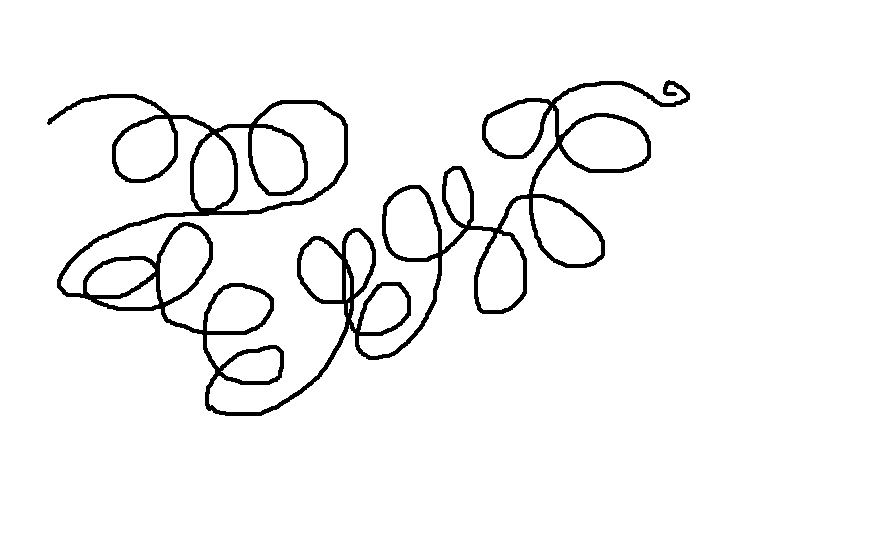  3 станция «Физкультурная»- Чтобы сохранить здоровье, нужно заниматься физкультурой, делать ежедневную зарядку. Во время физической нагрузки наши мышцы работают напряженней, поэтому им нужно больше кислорода. Сердце вынуждено перекачивть больше крови, чтобы доставить кислород к мышцам. Если вы ежедневно занимаетесь гимнастикой, ваше сердце становится сильнее.- А сейчас соревнование. «Заполняем классную книгу рекордов» (по командам)ПриседанияОтжиманияПрыжки на одной ногеВисы 4 станция «Вредные привычки» -Давайте сформулируем, что же может повредить здоровью?Здоровью вредит курениюВредно переедатьЕсть много сладкогоВредно мало двигатьсяВредно долго сидеть у телевизора, компьютера-Назовите вредные привычки, которые мешают быть здоровым.-Чем они вредны?-Как от них избавиться?Задание : Придумайте антирекламу  табака и курения. (рисование плакатов)